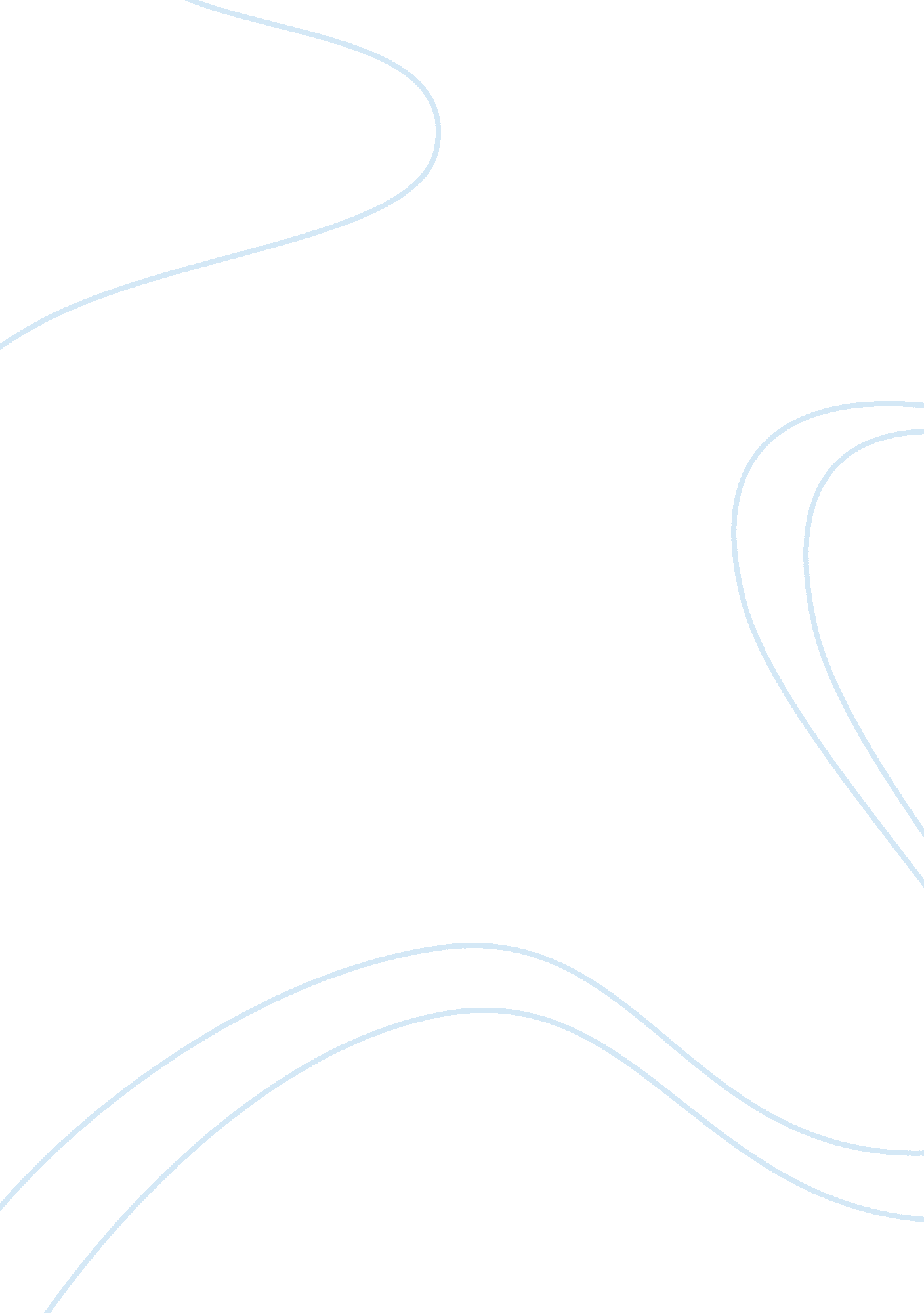 How to conduct garage saleFamily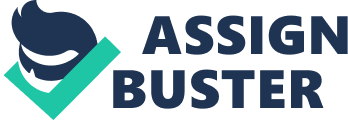 The paper " How to Conduct a Garage Sale" is an excellent example of an essay on family and consumer science. Arranging a garage sale is gratifying both physically and monetarily. It helps in cleaning out the mess you have been dumping in your garage for years and letting you earn a few bucks at the same time. Below are some steps that are necessary to follow in order to successfully accomplish the garage sale. Ask yourself if you can lift and drag all the heavy luggage you want to sell off and if you can bear people’s disgraceful remarks on one of your favorite items you are giving away. Choose a site where heavy parking and rush of people is allowed. Choose a central location in the city which the shoppers can locate easily. Go through laws concerning garage sale. Check if you need any permit and if you are allowed to stick on posters on the walls. Go for the right weather. People will stay at home in extreme weather. Plan the sale at weekend rather than on weekdays. You will have a good sale after a payday! Give advertisement in a newspaper to attract shoppers. Get all items arranged at the sale place early in the morning. Arrange for helpers and babysitters. Some customers may need a babysitter while they are concentrating. Stick price tags on all items with a permanent marker. Arrange for refreshment. Arrange for a cash box with a lock so you do not have to carry the money. Clean up the mess after the sale is over and put down the signboards. Though it will be a hectic day for you if you manage the whole event in a structured approach, it is going to be fun. The garage sale is a venture of time and passion and turns out to be very rewarding at the end. After all, it is fun counting those bucks you earned! 